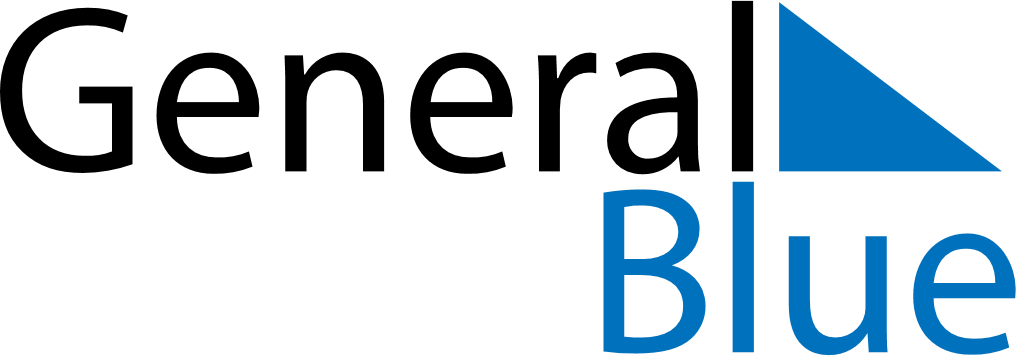 Weekly CalendarNovember 9, 2025 - November 15, 2025SundayNov 09MondayNov 10TuesdayNov 11WednesdayNov 12ThursdayNov 13FridayNov 14SaturdayNov 15